Прайс-лист от 01.04.2018г.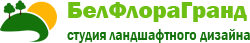 www.belfloragrand.by e-mail: Belflora2009@mail.ruТел/факс +375 17  3260368Тел. моб.  +375 29  6179677Наименование услугиЕд. измСтоимость, рубПримечаниеПодготовительные работыПодготовительные работыПодготовительные работыДемонтаж старого мощения1кв.м.0т 3Мощение тротуарной плиткой (автомобильное)1кв.м.от 14Мощение тротуарной плиткой (пешеходное)1кв.м.от 13Мощение природным камнем1кв.м.от 20Мощение булыжником1кв.м.от 20Установка тротуарных бортов 1кв.м.от 5Установка дорожных бортов 1кв.м.от 6Устройство бетонных подпорных стенок1 м. п.от 28Облицовка подпорных стенок1 м. п.от 28Монтаж ступеней из плитки1 м. п.от 15Отмостка из бетона1кв.м.от 10Отмостка с укладкой плитки тротуарной1кв.м.от 30ПРИМЕЧАНИЕ:Цены  корректируются в зависимости от сложности работВ стоимость работ не входят и требуют дополнительной оплаты (по необходимости) транспортные расходы, непредвиденные расходы.Транспортные расходы по доставке рабочих и материалов оплачиваются дополнительно по факту (13л/100км) или 3-5% от стоимости выполненных работ, в зависимости от удаленности объекта.Цены  корректируются в зависимости от сложности работВ стоимость работ не входят и требуют дополнительной оплаты (по необходимости) транспортные расходы, непредвиденные расходы.Транспортные расходы по доставке рабочих и материалов оплачиваются дополнительно по факту (13л/100км) или 3-5% от стоимости выполненных работ, в зависимости от удаленности объекта.Цены  корректируются в зависимости от сложности работВ стоимость работ не входят и требуют дополнительной оплаты (по необходимости) транспортные расходы, непредвиденные расходы.Транспортные расходы по доставке рабочих и материалов оплачиваются дополнительно по факту (13л/100км) или 3-5% от стоимости выполненных работ, в зависимости от удаленности объекта.Цены  корректируются в зависимости от сложности работВ стоимость работ не входят и требуют дополнительной оплаты (по необходимости) транспортные расходы, непредвиденные расходы.Транспортные расходы по доставке рабочих и материалов оплачиваются дополнительно по факту (13л/100км) или 3-5% от стоимости выполненных работ, в зависимости от удаленности объекта.Цены  корректируются в зависимости от сложности работВ стоимость работ не входят и требуют дополнительной оплаты (по необходимости) транспортные расходы, непредвиденные расходы.Транспортные расходы по доставке рабочих и материалов оплачиваются дополнительно по факту (13л/100км) или 3-5% от стоимости выполненных работ, в зависимости от удаленности объекта.Цены  корректируются в зависимости от сложности работВ стоимость работ не входят и требуют дополнительной оплаты (по необходимости) транспортные расходы, непредвиденные расходы.Транспортные расходы по доставке рабочих и материалов оплачиваются дополнительно по факту (13л/100км) или 3-5% от стоимости выполненных работ, в зависимости от удаленности объекта.Коэффициент за погодные условия (октябрь-ноябрь): 10-20% Коэффициент за тяжелые грунты : 10-20%Коэффициент за погодные условия (октябрь-ноябрь): 10-20% Коэффициент за тяжелые грунты : 10-20%Коэффициент за погодные условия (октябрь-ноябрь): 10-20% Коэффициент за тяжелые грунты : 10-20%Непредвиденные расходы* 2-3% Непредвиденные расходы* 2-3% 